REQUEST FOR PROPOSALS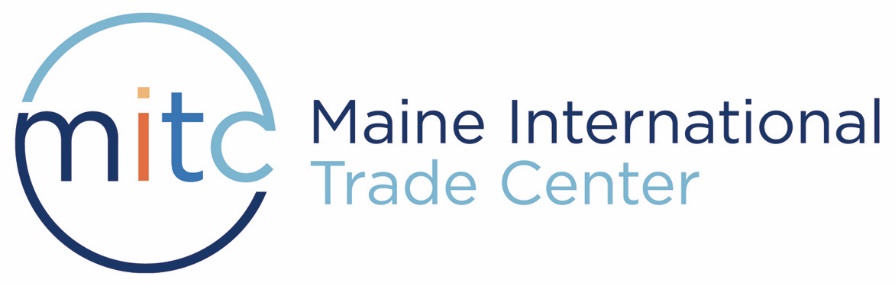 RFP# 2022-01Business Development Services for Renewable Energy 
Trade & InvestmentTABLE OF CONTENTSPUBLIC NOTICE*************************************************Maine International Trade CenterRFP# 2022-01Business Development Services for Renewable Energy Trade & InvestmentThe Maine International Trade Center is seeking proposals for consulting services to support global business development and workforce growth for Maine’s emerging renewable energy sector, including offshore wind.  Services provided will include marketing and promotional support, project management, and business engagement to encourage growth of existing businesses engaged in this sector as well as coordination with other entities to encourage business attraction to Maine.  The successful bidder will have significant interaction and integration with existing MITC programs and staff.A copy of the RFP, as well as the Question & Answer Summary and all amendments related to the RFP, https://www.mitc.com/renewable-energy-rfp-2022/. Proposals must be submitted to the Maine International Trade Center, via e-mail, at: rfp@mitc.com. Proposal submissions must be received no later than 11:59 pm ET, on September 23, 2022. Proposals not submitted to the Maine International Trade Center’s aforementioned e-mail address by the aforementioned deadline will not be considered for contract award.*************************************************RFP TERMS/ACRONYMS with DEFINITIONSThe following terms and acronyms, as referenced in the RFP, shall have the meanings indicated below:Maine International Trade Center – RFP# 2022-01Business Development Services for Renewable Energy Trade & InvestmentPART I	INTRODUCTIONPurpose and BackgroundThe Maine International Trade Center (MITC) is currently seeking proposals for business development services in support of renewable energy trade and investments. A public-private partnership, MITC is responsible for promoting Maine’s businesses, industries and communities on the global market to include the rapidly expanding offshore wind industry and renewable energy sector. This document provides instructions for submitting proposals, the procedure and criteria by which the awarded Bidder will be selected and the contractual terms which will govern the relationship between MITC and the awarded Bidder.Bidders should submit proposals that further the goals of the MITC Offshore Wind Strategy. MITC has identified workforce and business readiness, export development, industry awareness and external investment attraction as areas of organizational focus. These goals are intended to align with the higher-level strategic goals of the Offshore Wind Roadmap project currently underway through the Governor’s Energy Office (GEO).  MITC, in collaboration with the Maine DECD, GEO, and other partners, is developing and executing a combined international and domestic export marketing and promotion effort for the renewable energy industry for a two-year period beginning in October 2022.  MITC is seeking proposals from an entity or individual to coordinate export promotion and investment attraction services that will result in new or expanded business operations and jobs.  MITC completed an initial strategy document in early 2022 which will form the basis of the workplan, which will also be informed by other ongoing planning processes including the Offshore Wind Roadmap.  This award will be funded through the state’s ARPA allocation for domestic trade as well as MITC’s State Trade Expansion Program (STEP) grant.  The total award resulting from this RFP is expected to be approximately $125,000.General ProvisionsFrom the time the RFP is issued until award notification is made, all contact with MITC regarding the RFP must be made through the RFP Coordinator.  No other person/MITC employee is empowered to make binding statements regarding the RFP.  Violation of this provision may lead to disqualification from the bidding process, at MITC’s discretion.Issuance of the RFP does not commit MITC to issue an award or to pay expenses incurred by a Bidder in the preparation of a response to the RFP.  This includes attendance at personal interviews or other meetings and software or system demonstrations, where applicable.All proposals must adhere to the instructions and format requirements outlined in the RFP and all written supplements and amendments (such as the Summary of Questions and Answers), issued by MITC.  Proposals are to follow the format and respond to all questions and instructions specified below in the “Proposal Submission Requirements” section of the RFP.Bidders will take careful note that in evaluating a proposal submitted in response to the RFP, MITC will consider materials provided in the proposal, information obtained through interviews/presentations (if any), and internal information of previous contract history with the Bidder by either MITC or its parent DECD (if any).  MITC also reserves the right to consider other reliable references and publicly available information in evaluating a Bidder’s experience and capabilities.The proposal must be signed by a person authorized to legally bind the Bidder and must contain a statement that the proposal and the pricing contained therein will remain valid and binding for a period of 180 days from the date and time of the bid opening.The RFP and the awarded Bidder’s proposal, including all appendices or attachments, will be the basis for the final contract, as determined by MITC.Following announcement of an award decision, all submissions in response to this RFP will be public records, available for public inspection pursuant to the State of Maine Freedom of Access Act (FOAA) (1 M.R.S. § 401 et seq.).MITC, at its sole discretion, reserves the right to recognize and waive minor informalities and irregularities found in proposals received in response to the RFP.All applicable laws, whether or not herein contained, are included by this reference.  It is the Bidder’s responsibility to determine the applicability and requirements of any such laws and to abide by them.Contract TermMITC is seeking proposals to provide services, as defined in the RFP, for the anticipated contract period defined in the table below.  Please note, the dates below are estimated and may be adjusted, as necessary, in order to comply with all procedural requirements associated with the RFP and the contracting process. The actual contract start date will be established by a completed and approved contract.The term of the anticipated contract, resulting from the RFP, is defined as follows:Number of AwardsMITC anticipates making one award as a result of the RFP process.PART II	SCOPE OF SERVICES TO BE PROVIDED	The purpose of this RFP is to solicit responses from qualified bidders to work collaboratively with MITC to implement the MITC offshore wind strategic plan and accomplish the following objectives:Develop and implement a robust and focused business development and marketing effort, which will include, but not be limited to the following activities:Coordinate with MITC’s investment and trade staff to promote State’s manufacturing and services business communities on offshore wind and renewables supply chainPromote Maine Supply Chain Connect database to in-state audience and out-of-state developers, buyers and partnersProduce, market and distribute promotional materials suitable for business attractionAttend targeted industry trade shows and eventsConduct target business visitsImplement a business prospect management program to facilitate business decisions, to include, but not be limited to the following activities:Analysis of GEO’s roadmap generated reports.Synthesize overall roadmap strategy into development of trade and business attraction marketing plan.  Disseminate critical information to business prospectsCoordinate with existing entities to facilitate trade opportunitiesPrepare customized business presentation materials and proposalsProvide business development advice and assistance to MITCEstablish system for data tracking and quarterly reporting that must include the following:The number of businesses contactedThe number of business engagementsTo be successful, the bidder must be able to effectively manage a diverse range of people and processes. Given the nature and range of relationships that the bidder will be expected to establish or maintain, a collaborative and relationship-based leadership style is crucial. They must be approachable and capable of developing a strong rapport with businesses and other community members as well as public sector stakeholders.  It is vital that the bidder possess the organizational, social and communication skills to influence and engage business leaders to identify opportunities and barriers to growth, and the knowledge needed to capitalize or overcome them.PART III 	KEY RFP EVENTSQuestionsGeneral Instructions: It is the responsibility of all Bidders and other interested parties to examine the entire RFP and to seek clarification, in writing, if they do not understand any information or instructions.Bidders and other interested parties must use Appendix E – Submitted Questions Form – for submission of questions. The form is to be submitted as a WORD document.The Submitted Questions Form must be submitted, by e-mail, and received by the RFP Coordinator, identified on the cover page of the RFP, as soon as possible but no later than the date and time specified on the RFP cover page.Submitted Questions must include the RFP Number and Title in the subject line of the e-mail.  MITC assumes no liability for assuring accurate/complete/on time e-mail transmission and receipt.Question & Answer Summary: Responses to all questions will be compiled in writing and posted on the following website no later than seven (7) calendar days prior to the proposal due date: MITC RFP Page.  It is the responsibility of all interested parties to go to this website to obtain a copy of the Question & Answer Summary.  Only those answers issued in writing on this website will be considered binding.AmendmentsAll amendments released in regard to the RFP will also be posted on the following website: MITC RFP Page.  It is the responsibility of all interested parties to go to this website to obtain amendments.  Only those amendments posted on this website are considered binding.Submitting the ProposalProposals Due: Proposals must be received no later than 11:59 p.m. local time, on the date listed on the cover page of the RFP.  E-mails containing original proposal submissions, or any additional or revised proposal files, received after the 11:59 p.m. deadline will be rejected without exception.Delivery Instructions: E-mail proposal submissions are to be submitted to MITC at rfp@mitc.com.Only proposal submissions received by e-mail will be considered.  MITC assumes no liability for assuring accurate/complete e-mail transmission and receipt.E-mails containing links to file sharing sites or online file repositories will not be accepted as submissions.  Only e-mail proposal submissions that have the actual requested files attached will be accepted.Encrypted e-mails received which require opening attachments and logging into a proprietary system will not be accepted as submissions. Please check with your organization’s Information Technology team to ensure that your security settings will not encrypt your proposal submission. File size limits are 25MB per e-mail.  Bidders may submit files separately across multiple e-mails, as necessary, due to file size concerns. All e-mails and files must be received by the due date and time listed above.Bidders are to insert the following into the subject line of their e-mail proposal submission: “RFP# 2022-01 Proposal Submission – [Bidder’s Name]”Bidder’s proposal submissions are to be broken down into multiple files, with each file named as it is titled in bold below, and include:File 1 [Bidder’s Name] – Preliminary Information: PDF format preferredAppendix A (Proposal Cover Page)Appendix B (Debarment, Performance and Non-Collusion Certification)All required eligibility documentation stated in PART IV, Section IFile 2 [Bidder’s Name] – Organization Qualifications and Experience:PDF format preferredAppendix C (Organization Qualifications and Experience Form) and all required information and attachments stated in PART IV, Section II.File 3 [Bidder’s Name] – Proposed Services: PDF format preferredAll required information and attachments stated in PART IV, Section III.File 4 [Bidder’s Name] – Cost Proposal:PDF format preferredAppendix D (Cost Proposal Form) and all required information and attachments stated in PART IV, Section IV.PART IV 	PROPOSAL SUBMISSION REQUIREMENTSThis section contains instructions for Bidders to use in preparing their proposals. MITC seeks detailed yet succinct responses that demonstrate the Bidder’s qualifications, experience, and ability to perform the requirements specified throughout the RFP.The Bidder’s proposal must follow the outline used below, including the numbering, section, and sub-section headings.  Failure to use the outline specified in PART IV, or failure to respond to all questions and instructions throughout the RFP, may result in the proposal being disqualified as non-responsive or receiving a reduced score.  MITC, and its evaluation team, has sole discretion to determine whether a variance from the RFP specifications will result either in disqualification or reduction in scoring of a proposal.  Rephrasing of the content provided in the RFP will, at best, be considered minimally responsive.Bidders are not to provide additional attachments beyond those specified in the RFP for the purpose of extending their response.  Additional materials not requested will not be considered part of the proposal and will not be evaluated. Include any forms provided in the submission package or reproduce those forms as closely as possible.  All information must be presented in the same order and format as described in the RFP.Proposal Format and Contents Section I 	Preliminary Information (File #1)Proposal Cover PageBidders must complete Appendix A (Proposal Cover Page).  It is critical that the cover page show the specific information requested, including Bidder address(es) and other details listed.  The Proposal Cover Page must be dated and signed by a person authorized to enter into contracts on behalf of the Bidder.Debarment, Performance and Non-Collusion CertificationBidders must complete Appendix B (Debarment, Performance and Non-Collusion Certification Form). The Debarment, Performance and Non-Collusion Certification Form must be dated and signed by a person authorized to enter into contracts on behalf of the Bidder.Section II	Organization Qualifications and Experience (File #2)Overview of the OrganizationBidders must complete Appendix C (Qualifications and Experience Form) describing their qualifications and skills to provide the requested services in the RFP.  Bidders must include three examples of projects which demonstrate their experience and expertise in performing these services as well as highlighting the Bidder’s stated qualifications and skills.Subcontractors If subcontractors are to be used, Bidders must provide a list that specifies the name, address, phone number, contact person, and a brief description of the subcontractors’ organizational capacity and qualifications.  Organizational Chart Bidders must provide an organizational chart.  The organizational chart must include the project being proposed.  Each position must be identified by position title and corresponding to the personnel job descriptions.Litigation Bidders must attach a list of all current litigation in which the Bidder is named and a list of all closed cases that have closed within the past five (5) years in which the Bidder paid the claimant either as part of a settlement or by decree.  For each, list the entity bringing suit, the complaint, the accusation, amount, and outcome.Certificate of Insurance Bidders must provide a certificate of insurance on a standard ACORD form (or the equivalent) evidencing the Bidder’s general liability, professional liability and any other relevant liability insurance policies that might be associated with the proposed services.Section III 	Proposed Services (File #3)Services to be ProvidedDiscuss the Scope of Services referenced above in Part II of the RFP and what the Bidder will offer.  Give particular attention to describing the methods and resources you will use and how you will accomplish the tasks involved.  Also, describe how you will ensure expectations and/or desired outcomes as a result of these services will be achieved.  If subcontractors are involved, clearly identify the work each will perform.Section IV	Cost Proposal (File #4)General InstructionsBidders must submit a cost proposal that covers the period starting October1, 2022 and ending on September 30, 2024.The cost proposal must include the costs necessary for the Bidder to fully comply with the contract terms, conditions, and RFP requirements.No costs related to the preparation of the proposal for the RFP, or to the negotiation of the contract with MITC, may be included in the proposal.  Only costs to be incurred after the contract effective date that are specifically related to the implementation or operation of contracted services may be included.Cost Proposal Form InstructionsBidders must fill out Appendix D (Cost Proposal Form), following the instructions detailed here and in the form.   Failure to provide the requested information, and to follow the required cost proposal format provided, may result in the exclusion of the proposal from consideration, at the discretion of MITC.PART V	PROPOSAL EVALUATION AND SELECTIONEvaluation of the submitted proposals will be accomplished as follows:Evaluation Process - General InformationAn evaluation team, composed of qualified reviewers, will judge the merits of the proposals received in accordance with the criteria defined in the RFP.Officials responsible for making decisions on the award selection will ensure that the selection process accords equal opportunity and appropriate consideration to all who are capable of meeting the specifications.  The goals of the evaluation process are to ensure fairness and objectivity in review of the proposals and to ensure that the contract is awarded to the Bidder whose proposal provides the best value to the State of Maine.MITC reserves the right to communicate and/or schedule interviews/presentations with Bidders, if needed, to obtain clarification of information contained in the proposals received. MITC may revise the scores assigned in the initial evaluation to reflect those communications and/or interviews/presentations.  Changes to proposals, including updating or adding information, will not be permitted during any interview/presentation process and, therefore, Bidders must submit proposals that present their rates and other requested information as clearly and completely as possible.Scoring Weights and ProcessScoring Weights: The score will be based on a 100-point scale and will measure the degree to which each proposal meets the following criteria.Section I. 	Preliminary Information (No Points – Eligibility Requirements)	Includes all elements addressed above in Part IV, Section I.Section II.  	Organization Qualifications and Experience (40 points)	Includes all elements addressed above in Part IV, Section II.Section III.  	 Proposed Services (35 points)  Includes all elements addressed above in Part IV, Section III.Section IV. 	 Cost Proposal (25 points) Includes all elements addressed above in Part IV, Section IV.Scoring Process:  For proposals that demonstrate meeting the eligibility requirements in Section I, the evaluation team will use a consensus approach to evaluate and score Sections II - IV above.  Members of the evaluation team will not score those sections individually but, instead, will arrive at a consensus as to assignment of points for each of those sections.  No Best and Final Offers: MITC will not seek or accept a best and final offer (BAFO) from any Bidder in this procurement process.  All Bidders are expected to provide their best value pricing with the submission of their proposal.Negotiations:  MITC reserves the right to negotiate with the awarded Bidder to finalize a contract. Such negotiations may not significantly vary the content, nature or requirements of the proposal or MITC’s Request for Proposal to an extent that may affect the price of goods or services requested.  MITC reserves the right to terminate contract negotiations with an awarded Bidder who submits a proposed contract significantly different from the proposal they submitted in response to the advertised RFP.  In the event that an acceptable contract cannot be negotiated with the highest ranked Bidder, MITC may withdraw its award and negotiate with the next-highest ranked Bidder, and so on, until an acceptable contract has been finalized.  Alternatively, MITC may cancel the RFP, at its sole discretion.Selection and AwardThe final decision regarding the award of the contract will be made by representatives of MITC subject to approval by the MITC Finance Committee.Notification of conditional award selection or non-selection will be made in writing by MITC.Issuance of the RFP in no way constitutes a commitment by MITC to award a contract, to pay costs incurred in the preparation of a response to the RFP, or to pay costs incurred in procuring or contracting for services, supplies, physical space, personnel or any other costs incurred by the Bidder. MITC reserves the right to reject any and all proposals or to make multiple awards. Appeal of Contract Awards Any person aggrieved by the award decision that results from the RFP may appeal the decision to the MITC Board of Directors. The appeal must be in writing and filed with the MITC Board of Directors, 2 Portland Fish Pier, Suite 204, Portland, Maine, 04101.PART VI	CONTRACT ADMINISTRATION AND CONDITIONSContract DocumentThe awarded Bidder will be required to execute a MITC Service Contract with appropriate riders as determined by the issuing department.  Allocation of funds is final upon successful negotiation and execution of the contract, subject to the review and approval of the MITC Finance Committee. Contracts are not considered fully executed and valid until approved by the MITC Finance Committee and funds are encumbered.MITC recognizes that the actual contract effective date depends upon completion of the RFP process, date of formal award notification, length of contract negotiation, and preparation and approval by the MITC Finance Committee.  Any appeals to MITC’s award decision(s) may further postpone the actual contract effective date, depending upon the outcome.  The contract effective date listed in the RFP may need to be adjusted, if necessary, to comply with mandated requirements.In providing services and performing under the contract, the awarded Bidder must act as an independent contractor and not as an agent of the State of Maine or MITC.Standard State Contract ProvisionsContract AdministrationFollowing the award, a Contract Administrator from MITC will be appointed to assist with the development and administration of the contract and to act as administrator during the entire contract period. MITC staff will be available after the award to consult with the awarded Bidder in the finalization of the contract.Payments and Other ProvisionsMITC anticipates paying the Contractor on the basis of net 30 payment terms, upon the receipt of an accurate and acceptable invoice.  An invoice will be considered accurate and acceptable if it contains a reference to the contract number, contains correct pricing information relative to the contract, and provides any required supporting documents, as applicable, and any other specific and agreed-upon requirements listed within the contract that results from the RFP.PART VII	LIST OF RFP APPENDICES AND RELATED DOCUMENTSAppendix A – Proposal Cover PageAppendix B – Debarment, Performance, and Non-Collusion CertificationAppendix C – Qualifications and Experience FormAppendix D – Cost Proposal FormAppendix E – Submitted Question FormAPPENDIX AMaine International Trade CenterPROPOSAL COVER PAGERFP# 2022-01Business Development Services for Renewable Energy 
Trade & InvestmentThis proposal and the pricing structure contained herein will remain firm for a period of 180 days from the date and time of the bid opening.No personnel currently employed by MITC or any State agency participated, either directly or indirectly, in any activities relating to the preparation of the Bidder’s proposal.No attempt has been made, or will be made, by the Bidder to induce any other person or firm to submit or not to submit a proposal.The above-named organization is the legal entity entering into the resulting contract with MITC if they are awarded the contract.The undersigned is authorized to enter contractual obligations on behalf of the above-named organization.To the best of my knowledge, all information provided in the enclosed proposal, both programmatic and financial, is complete and accurate at the time of submission.APPENDIX BMaine International Trade CenterPROPOSAL COVER PAGERFP# 2022-01Business Development Services for Renewable Energy 
Trade & InvestmentBy signing this document, I certify to the best of my knowledge and belief that the aforementioned organization, its principals and any subcontractors named in this proposal:Are not presently debarred, suspended, proposed for debarment, and declared ineligible or voluntarily excluded from bidding or working on contracts issued by any governmental agency.Have not within three years of submitting the proposal for this contract been convicted of or had a civil judgment rendered against them for:Fraud or a criminal offense in connection with obtaining, attempting to obtain, or performing a federal, state, or local government transaction or contract.Violating Federal or State antitrust statutes or committing embezzlement, theft, forgery, bribery, falsification or destruction of records, making false statements, or receiving stolen property.Are not presently indicted for or otherwise criminally or civilly charged by a governmental entity (Federal, State or Local) with commission of any of the offenses enumerated in paragraph (b) of this certification.Have not within a three (3) year period preceding this proposal had one or more federal, state, or local government transactions terminated for cause or default.Have not entered into a prior understanding, agreement, or connection with any corporation, firm, or person submitting a response for the same materials, supplies, equipment, or services and this proposal is in all respects fair and without collusion or fraud. The above-mentioned entities understand and agree that collusive bidding is a violation of state and federal law and can result in fines, prison sentences, and civil damage awards.APPENDIX CMaine International Trade CenterPROPOSAL COVER PAGERFP# 2022-01Business Development Services for Renewable Energy 
Trade & InvestmentAPPENDIX C (continued)APPENDIX C (continued)APPENDIX DMaine International Trade CenterPROPOSAL COVER PAGERFP# 2022-01Business Development Services for Renewable Energy 
Trade & InvestmentPlease note: When determining Cost Score during the evaluation of this RFP, only Proposed Total Cost above will be used to determine the score.  APPENDIX EMaine International Trade CenterPROPOSAL COVER PAGERFP# 2022-01Business Development Services for Renewable Energy 
Trade & Investment* If a question is not related to any section of the RFP, state “N/A” under “RFP Section & Page Number”.** Add additional rows, if necessary.RFP CoordinatorAll communication regarding the RFP must be made through the RFP Coordinator identified below.Name: Wade Merritt Title: PresidentContact Information: rfp@mitc.comSubmitted Questions DueAll questions must be received by the RFP Coordinator identified above by:Date: September 9, 2022, no later than 11:59 pm ET.Proposal SubmissionProposals must be received by the Maine International Trade Center by:Submission Deadline: September 23, 2022, no later than 11:59 pm ET.Proposals must be submitted electronically to the following address:Electronic (e-mail) Submission Address: rfp@mitc.comPagePUBLIC NOTICE3RFP DEFINITIONS/ACRONYMS4PART I        INTRODUCTION5PURPOSE AND BACKGROUNDGENERAL PROVISIONSELIGIBILITY TO SUBMIT BIDSCONTRACT TERMSNUMBER OF AWARDSPART II        SCOPE OF SERVICES TO BE PROVIDED7PART III        KEY RFP EVENTS8BIDDERS’ CONFERENCEQUESTIONSAMENDMENTSSUBMITTING THE PROPOSALPART IV       PROPOSAL SUBMISSION REQUIREMENTS10PART V        PROPOSAL EVALUATION AND SELECTION12EVALUATION PROCESS – GENERAL INFORMATION SCORING WEIGHTS AND PROCESSSELECTION AND AWARDAPPEAL OF CONTRACT AWARDSPART VI       CONTRACT ADMINISTRATION AND CONDITIONS14CONTRACT DOCUMENTSTANDARD STATE CONTRACT PROVISIONSPART VII        RFP APPENDICES AND RELATED DOCUMENTS15     APPENDIX A – PROPOSAL COVER PAGE     APPENDIX B – DEBARMENT, PERFORMANCE, and                                NON-COLLUSION CERTIFICATION     APPENDIX C – QUALIFICATIONS and EXPERIENCE FORM     APPENDIX D – COST PROPOSAL FORM     APPENDIX E – SUBMITTED QUESTIONS FORM Term/AcronymDefinitionMITCMaine International Trade CenterDepartmentDepartment of Economic and Community DevelopmentDECDDepartment of Economic and Community DevelopmentRFPRequest for ProposalGEOGovernor’s Energy OfficeSTEPState Trade Expansion ProgramARPAAmerican Rescue Plan ActOSWOffshore WindStateState of MainePeriodStart DateEnd DateInitial Period of Performance10/1/20229/30/2024Bidder’s Organization Name:Bidder’s Organization Name:Chief Executive - Name/Title:Chief Executive - Name/Title:Tel:E-mail:Headquarters Street Address:Headquarters Street Address:Headquarters City/State/Zip:Headquarters City/State/Zip:(Provide information requested below if different from above)(Provide information requested below if different from above)(Provide information requested below if different from above)(Provide information requested below if different from above)(Provide information requested below if different from above)(Provide information requested below if different from above)Lead Point of Contact for Proposal - Name/Title:Lead Point of Contact for Proposal - Name/Title:Lead Point of Contact for Proposal - Name/Title:Tel:E-mail:Headquarters Street Address:Headquarters Street Address:Headquarters City/State/Zip:Headquarters City/State/Zip:Name (Print):Title:Authorized Signature:Date:Bidder’s Organization Name:Name (Print):Title:Authorized Signature:Date:Bidder’s Organization Name:Present a brief statement of qualifications.  Describe the history of the Bidder’s organization, especially regarding skills pertinent to the specific work required by the RFP and any special or unique characteristics of the organization which would make it especially qualified to perform the required work activities.  You may expand this form and use additional pages to provide this information.Provide a description of projects that occurred within the past five years which reflect experience and expertise needed in performing the functions described in the “Scope of Services” portion of the RFP.  For each of the project examples provided, a contact person from the client organization involved should be listed, along with that person’s telephone number and e-mail address.  Please note that contract history with the State of Maine, whether positive or negative, may be considered in rating proposals even if not provided by the Bidder.Project OneProject OneClient Name:Client Contact Person:Telephone:E-Mail:Brief Description of ProjectBrief Description of ProjectProject TwoProject TwoClient Name:Client Contact Person:Telephone:E-Mail:Brief Description of ProjectBrief Description of ProjectProject ThreeProject ThreeClient Name:Client Contact Person:Telephone:E-Mail:Brief Description of ProjectBrief Description of ProjectBidder’s Organization Name:Marketing and Outreach Cost$Website Development and ongoing Maintenance Cost$Personnel and Administration Cost$Travel and other expenses not captured above – please list details$Proposed Total Cost:$Organization Name:RFP Section & Page NumberQuestion